Муниципальное казенное образовательное учреждение дополнительного образования «Дом детского творчества» станицы Атаманской муниципального образования Павловский районНаставничествокак эффективная форма методического сопровождения молодых педагогов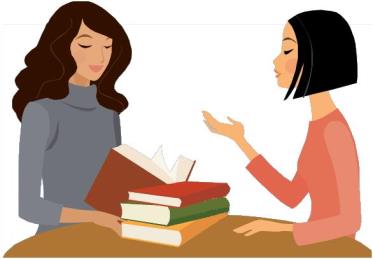                                                                              Методист Кахикало Валентина Николаевна2019 годВ.Н. Кахикало. Наставничество как эффективная форма методического сопровождения молодых педагогов. Атаманская, 2019 г. – 42 с.В настоящее время тема наставничества стала актуальной во всех сферах нашей жизни, в том числе в системе образования. Наставничество является своего рода инструментом в ускорении процесса адаптации сотрудника на новом рабочем месте. В каждом учреждении существуют свои подходы к организации наставничества. Это зависит от многих факторов, но, в первую очередь, от личности молодого педагога и, конечно, педагога-наставника. Данный материал носит практический характер и адресован педагогическим работникам, осуществляющим наставничество в образовательных учреждениях. В национальном проекте «Образование», запланированном до 2024 года, указывается необходимость обеспечить глобальную конкурентоспособность российского образования. И наставничество является тем зерном, которое по мере своего роста способствует достижению глобальных целей. Так, в нашем учреждении наставничество реализуется по отношению к молодым педагогическим работникам, не имеющим трудового стажа педагогической деятельности в образовательном учреждении или имеющим стаж до 3-х лет. Работа наставника осуществляется на основании Положения о наставничестве и приказа о назначении наставника. Деятельность в течение учебного года строится на основе плана работы наставника на год. В целом работа наставника с молодым педагогом длится в течение трёх лет. Наша цель – содействовать тому, чтобы молодой педагог продолжал свою профессиональную деятельность в учреждении и чувствовал себя комфортно. План работы состоит их трёх разделов: «Инструктивно-методическая работа», «Посещение занятий, воспитательных мероприятий» и «Диагностика уровня профессиональной компетентности педагога». 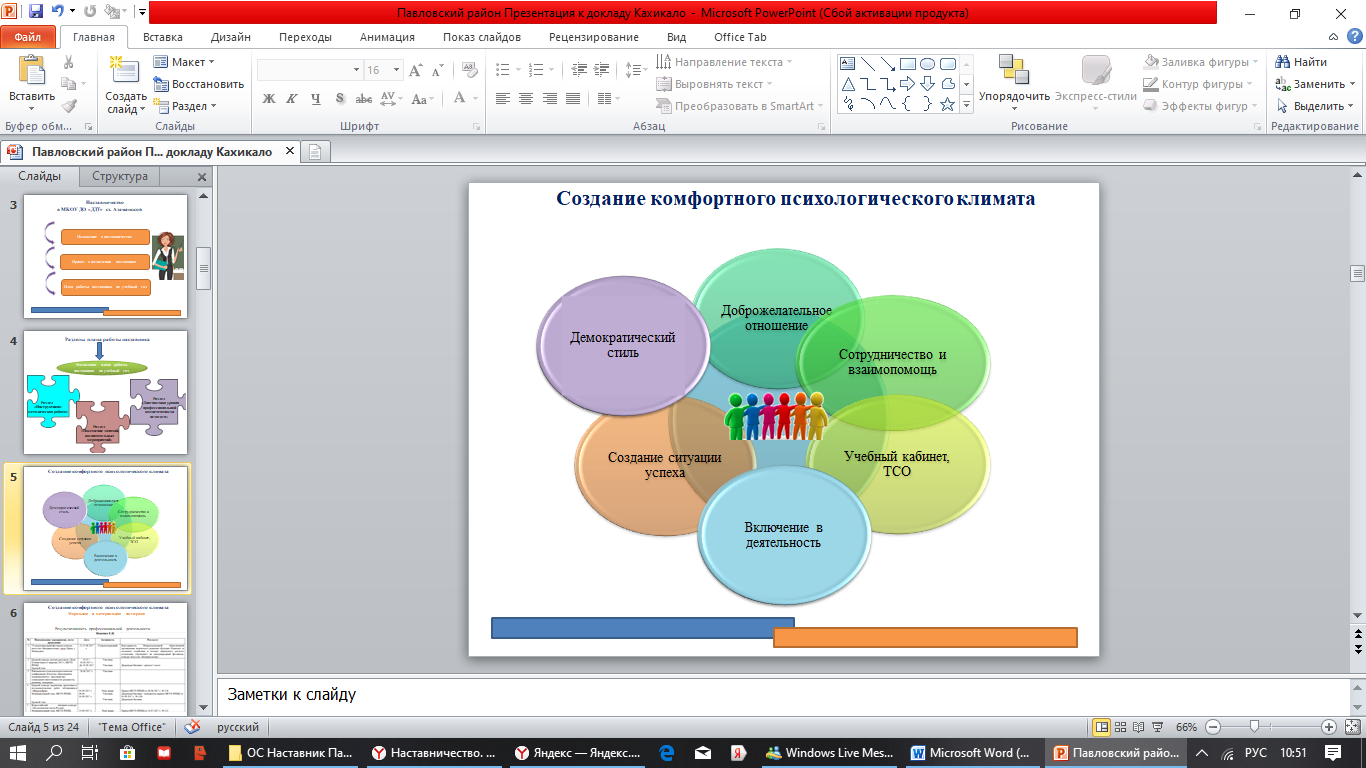 Итак, работа наставника начинается с создания комфортного психологического климата, среды, мотивирующей педагога к творческой деятельности, самореализации. В «строительстве» этого климата участвует весь коллектив учреждения, в том числе администрация. Что мы подразумеваем?  Конечно, это доброжелательное отношение всех членов коллектива. Педагогу предоставляется учебный кабинет, технические средства – то есть атмосфера и условия для творчества. Сотрудничество и взаимопомощь – педагог обращается за помощью к опытному члену коллектива при проведении воспитательных мероприятий, заполнении документов, подготовке к конкурсам и т.д. Создание ситуации успеха – педагогу предлагается такая задача, которую он обязательно сможет выполнить (например, включение в инициативную группу по оформлению массовых мероприятий, составлению сценариев – если наяву творческий подход к работе; подготовка презентации к отчётному концерту – если хорошо владеет компьютером, работает в различных программах). То есть мы уверены, что педагог с этим непременно справится.  Демократический стиль в отношениях коллектива и руководителя – молодой педагог чувствует себя защищённым, чётко понимает предъявляемые требования, имеет возможность свободно выразить своё мнение. Включение в деятельность (профессионально-педагогическую, общественную и т.д.) – это важное условие сплочения коллектива (участие в составе жюри детских конкурсов в учреждении, в смотре песни среди педагогов, подготовке совместных мероприятий с местным домом культуры и т.д.). 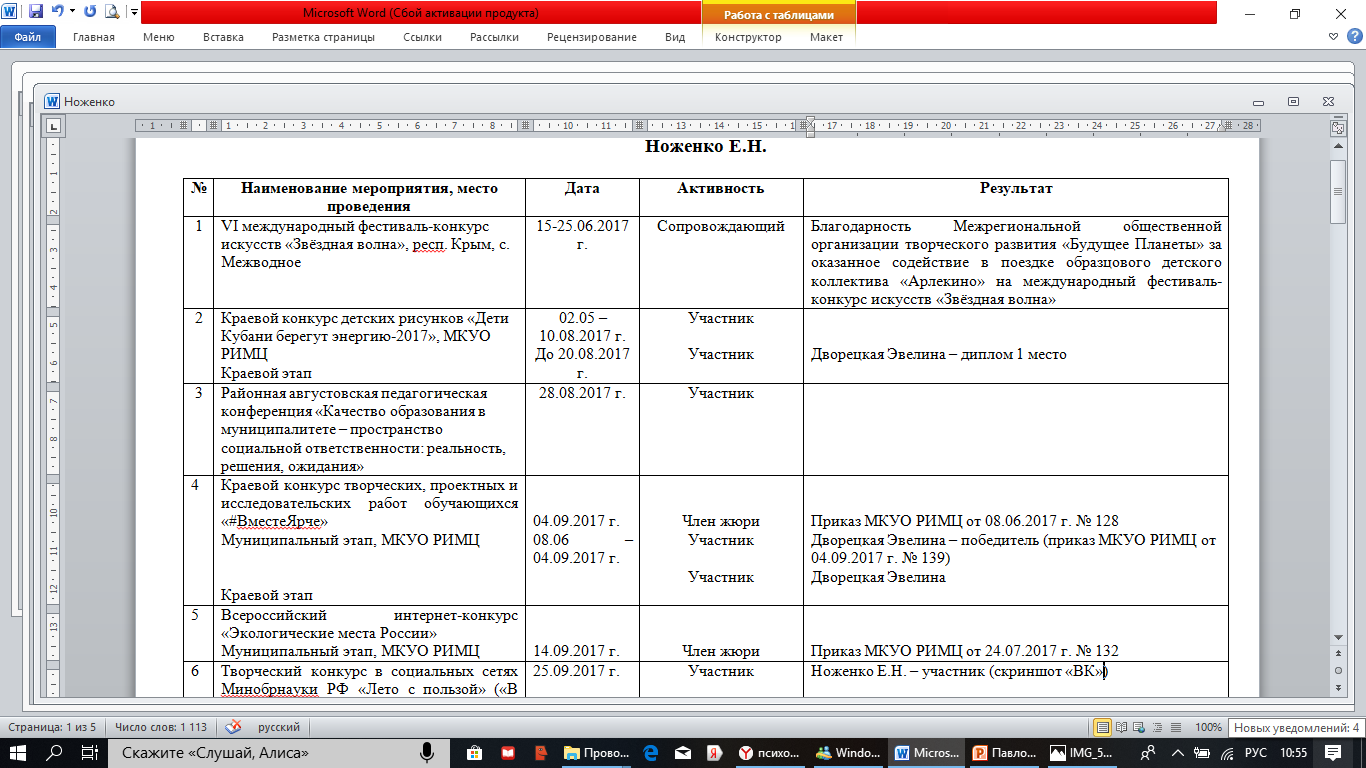 Моральная и материальная поддержка – чувство удовлетворения от работы, словесное поощрение, признание коллег, награждение грамотами, поощрение по итогам года, по результатам конкурсов. Такая поддержка осуществляется с учётом данных в таблице «Результативность профессиональной деятельности», где на каждого педагога заполняются сведения по участию педагога и обучающихся в разных мероприятиях, что  является основанием для ведения мониторинга уровня профессиональной активности, в результате чего ежемесячно педагоги могут сравнить свою активность с коллегами.   1-ый год работы называется адаптационным. 2-ой год работы –деятельностный. 3-ий год работы - творческий поиск, самостоятельное проектирование саморазвития.1-ый раздел «Инструктивно-методическая работа» включает, во-первых, проведение собеседования с молодым педагогом.  Примерные вопросы вы видите на слайде. Педагог вводится в «мир» профессии через знакомство с деятельностью успешных объединений в учреждении, демонстрируются фотоматериалы, методические материалы педагогов, достижения. Педагог знакомится с планом работы, вносит свои предложения (если имеются). Вопросы задаются не обязательно в этой последовательности, могут дополняться. Всё зависит от хода собеседования, активности педагога. Раздел также включает различные формы методических мероприятий, которые педагог посещает в качестве слушателя: семинары, мастер-классы по актуальным темам (например, «Презентация профессионального мастерства педагога», «Педагогическая диагностика развития личности обучающегося»), открытые занятия, проводимые на различных уровнях. В нашем муниципальном образовании действуют методические объединения по направленностям, а также проводятся тематические конференции, круглые столы.  Педагог знакомится с опытом работы коллег. В конце мероприятия обязательно проводится анализ, даются пожелания участникам. Участвует также в коллективном анализе открытых занятий (в рамках фестиваля открытых занятий, сетевого взаимодействия между учреждениями дополнительного образования района – это центр детского творчества и детско-юношеская спортивная школа ст. Павловской, Дом детского творчества ст. Старолеушковской), воспитательных мероприятий, проводимых в учреждении (например, в рамках  школьных каникул, месячника оборонно-массовой и военно-патриотической работы и т.д.). После проведения занятия или мероприятия совместно с методистом и администрацией анализируется работа педагога. Это способствует предотвращению ошибок в собственной профессиональной деятельности, а также выработке индивидуального стиля работы.  Вебинары, записи вебинаров, которые предлагает наставник на сайтах «Инфоурок», «ФИРО» (Федеральный институт развития образования), РНМЦ НО (ресурсный научно-методический центр непрерывного образования и т.д.) представляют особую ценность, так как здесь можно узнать много свежей и полезной информации. Как зарегистрированный пользователь просматриваю материалы вебинаров, скачиваю и демонстрирую педагогам (например, по применению технологии проектного обучения, проектированию ДОП, организации проектно-исследовательской деятельности и т.д.). На сайте «Мой университет» предлагается пройти бесплатные курсы самообразования. Материалы присылаются на электронную почту для самостоятельного изучения в течение нескольких дней. Также обращается внимание педагога на образовательные онлайн-платформы как для педагога, так и для обучающихся. Их ресурсы используются как для самообразования, так и для обучения детей, содействия их ранней профориентации. В федеральном проекте «Успех каждого ребёнка», входящего в национальный проект «Образование», одной из задач является участие в открытых онлайн-уроках, реализуемых с учетом опыта цикла открытых уроков "Проектория", направленных на раннюю профориентацию. Эта платформа даёт возможность демонстрировать обучающимся записи всероссийских открытых уроков, знакомить с востребованными профессиями. Здесь роль наставника заключается в том, чтобы научить молодого педагога ориентироваться в многообразии взглядов, подходов и идей, предлагаемых в глобальной сети, осуществлять целесообразный объективный отбор материала для определенной категории обучающихся и наиболее оптимальным образом строить процесс обучения, воспитания и развития личности. Ещё одна форма работы по этому разделу – индивидуальные консультации. Они всегда актуальны и востребованы. Для педагога разрабатываются памятки по различным направлениям педагогической деятельности: ведение документации, подготовка и проведение занятий, современные педагогические технологии, распространение опыта, самообразование, участие в профессиональных конкурсах и т.д. Консультация проходит в форме диалога. Здесь приводятся конкретные примеры, демонстрируется методическая литература, разработки педагогов, конкурсные материалы, видеозаписи (например, открытых занятий, анализа выступлений педагогов в профессиональных конкурсах членами жюри – кстати, всегда сопровождаю педагогов при участии в краевых очных этапах конкурсов). Также этот раздел предусматривает обмен мнениями наставника и молодого педагога по определённой теме (например: «Факторы, влияющие на качество преподавания»). Проводится в конце учебного года. Также составляется примерный перечень вопросов для диалога. Здесь имеется возможность корректировать ошибочные представления педагога, познакомить с успешным практическим опытом.При условии успешной адаптации педагога в первый год, если он занимает активную жизненную позицию, активнее становятся и его обучающиеся, которых он мотивирует для участия в конкурсах. Обучающиеся часто становятся победителями и призёрами конкурсов различного уровня (краевом – «Дети Кубани берегут энергию», зональном – «Люблю тебя, мой край родной», «Молодые дарования Кубани»), активно участвуют в жизнедеятельности учреждения (например, представляли команду от учреждения в районном мероприятии, посвящённом Дню защитника Отечества, становились ведущими отчётного концерта, персонажами в новогодних мероприятиях). Проводятся консультации по подготовке к аттестации на соответствие занимаемой должности и с целью установления квалификационной категории.  В нашей практике  имеется такой педагог, который менее чем за 3 года работы принял участие во многих муниципальных, зональных и краевых методических мероприятиях, стал участником финала краевого этапа двух профессиональных конкурсов, его обучающиеся стали призёрами и победителями на краевом уровне. Имея такие результаты, он  через два года работы аттестовался на первую квалификационную категорию.Во 2-ой год работы педагоги участвуют в профессиональных конкурсах («Педагогический дебют», на лучшую разработку занятия или воспитательного мероприятия). В результате становятся призёрами и победителями.  Также педагог обязательно посещает методическое мероприятие с участием наставника в качестве выступающего. Затем проводится анализ, отмечаются направления, по которым ещё предстоит работать.В 3-ий год молодому педагогу предлагается больше самостоятельности в определении направлений саморазвития. Однако он продолжает активно участвовать в различных формах методической работы. Индивидуальные консультации носят партнёрский характер. В этот период педагог не только применяет имеющийся материал в учреждении, например, электронные образовательные ресурсы, разработанные коллегами, но и самостоятельно их разрабатывает, вносит идеи, помогает опытным коллегам в разработке. Так, молодой педагог, преподающий изобразительное искусство оказывала помощь  коллеге при подготовке к конкурсу «Сердце отдаю детям» (снимала видеоматериал, делала фотографии, создавала ролик).  Её  помощь пригодилась при съёмке к конкурсу экологического костюма «Эко-стиль». А положительная оценка работы молодого педагога опытными коллегами, их признание, обращение к нему за помощью являются стимулом для продолжения профессиональной деятельности в учреждении, а также показателем успешности самореализации. Педагогу оказывается помощь в составлении портфолио - набора материалов, демонстрирующих умение молодого педагога решать задачи своей профессиональной деятельности и предназначенных для оценки уровня профессионализма работника.2-ой раздел «Посещение занятий, воспитательных мероприятий».Педагог демонстрирует практические навыки проведения занятий и мероприятий, широту кругозора, умение взаимодействовать с обучающимися, умение осуществлять дифференцированный подход, владение современными образовательными технологиями, применение дидактического материала на занятии и т.д. Дата и цель посещения заранее оговариваются с педагогом. После этого проводим анализ и самоанализ. Подводим педагога к тому, чтобы он сам увидел собственные ошибки (например, не достигнут запланированный результат – отведено много времени на объяснение и демонстрацию презентации; дети отвлекались – материал подобран без учёта возрастных особенностей, т.е. сложный для восприятия, неточно изложены требования для выполнения задания, недостаточно эмоциональная подача материала; не достигнуты цель и задачи – неверно сформулированы в рамках одного занятия и т.п.). Иногда мнения могут не совпадать, поэтому очень актуально соблюдение педагогической этики. При затруднениях педагога по какому-либо компоненту занятия, наставник предлагает просмотреть это у другого - опытного, успешного педагога. Во 2-ой год, как правило, отмечается повышение профессионального уровня педагога, очевидна продуманность занятия, разнообразие форм и методов работы с обучающимися, меньше ошибок в распределении времени на этапах занятия. 3-ий раздел – «Диагностика уровня профессиональной компетентности педагога».Здесь проводится анкетирование: на выявление профессиональных затруднений, на определение готовности к дальнейшей деятельности в учреждении, изучение затруднений в воспитании и т.д. Также этот раздел включает подготовку отчёта наставника за истёкший период. Все эти данные служат дополнительными сведениями для анализа профессионального развития педагога, построения плана работы на следующий год. Общение с молодым педагогом также осуществляется через Skype, особенно если он находится в другом населённом пункте. Это практикуется при подготовке к открытым занятиям, конкурсам, выступлениям на методических мероприятиях. Таким образом, педагог чувствует поддержку наставника, готовность ему помочь в трудную минуту.  Представленный план разработан для педагога социально-педагогической направленности, работающего с детьми дошкольного возраста. Его содержание будет меняться в зависимости от личности педагога, направленности его деятельности, а также с учётом развития науки, техники и технологий. Итак, педагогический опыт можно получить из различных источников информации, но человечество ещё не придумало лучшего способа передачи опыта, чем личный контакт и творческое взаимодействие педагогов-единомышленников разных поколений.Поэтому девизом наставничества в нашем учреждении считаю такие слова: «Позади каждого добившегося успеха человека стоит одна элементарная истина: кто-то, где-то, каким-то образом заботился о его росте и развитии. Этим человеком был их наставник» (Kaye B.L.).ПОЛОЖЕНИЕо наставничестве в Муниципальном бюджетном образовательном учреждении дополнительного образования «Дом творчества станицы Атаманской» муниципального образования Павловский район 1. Общие положения1.1. Настоящее Положение о наставничестве в Муниципальном бюджетном образовательном учреждении дополнительного образования «Дом творчества станицы Атаманской» муниципального образования Павловский район (далее - Положение) разработано в соответствии с Федеральным законом от 29.12.2012 г. № 273-ФЗ «Об образовании в Российской Федерации». Правовой основой института наставничества являются нормативные акты Министерства образования и науки Российской Федерации, министерства образования, науки и молодёжной политики Краснодарского края, управления образованием администрации муниципального образования Павловский район и настоящее Положение, регламентирующие вопросы  профессиональной подготовки специалистов образовательных учреждений.1.2. Настоящее положение регулирует порядок организации педагогического наставничества в Муниципальном бюджетном образовательном учреждении дополнительного образования «Дом творчества станицы Атаманской» муниципального образования Павловский район (далее – Учреждение). 1.3. Наставничество - разновидность индивидуальной методической  работы с  педагогическими работниками, не имеющими трудового стажа педагогической деятельности в образовательном учреждении или со специалистами, назначенными на должность, по которой они не имеют опыта работы. Наставничество в  Учреждении является наиболее эффективной формой профессиональной адаптации, способствующей повышению престижа педагогической профессии и закреплению педагогических кадров.Наставник – опытный педагог, обладающий высокими профессиональными знаниями в области методики преподавания и воспитания, готовый к передаче знаний, умений, навыков и личного опыта.Молодой специалист – начинающий педагог, имеющий опыт работы вдолжности менее пяти лет, проявивший желание и склонность к дальнейшему совершенствованию своих педагогических навыков и умений.Наставничество предполагает повышение профессиональной педагогической компетентности молодого специалиста под непосредственным руководством наставника по согласованному индивидуальному плану профессионального становления (сопровождения) втечение трёх лет.1.4. Наставничество предусматривает систематическую индивидуальную работу опытного педагога по развитию у молодого специалиста необходимых компетенций для осуществления педагогическойдеятельности.1.5. Основными принципами наставничества являются открытость, компетентность, соблюдение норм профессиональной этики.2. Цель и задачи наставничества2.1. Цели наставничества:- формирование положительного отношения у молодого специалиста кпедагогическому труду;- оказание всесторонней помощи и поддержки молодому специалисту сцелью его скорейшего вхождения в профессию; - содействие в профессиональном росте с учётом индивидуальных наклонностей молодого специалиста и закреплении его в Учреждении;- создание условий для повышения внешней и внутренней мотивации молодого специалиста к дальнейшей педагогической деятельности, для формирования и развития его профессиональной педагогической компетентности.2.2.Задачи наставничества.Основными задачами наставничества являются:- оказание помощи в адаптации молодых специалистов в Учреждении;- поддержание у  молодых специалистов интереса к педагогической деятельности;- формирование индивидуального стиля творческой деятельности молодого специалиста;- развитие инициативы и рефлексивных навыков молодого специалиста;- формирование у молодых специалистов  потребности к самообразованию;- развитие у молодых специалистов сознательного и творческого отношения к выполнению своих профессиональных обязанностей;- воспитание молодых специалистов в лучших традициях педагогического коллектива Учреждения.3. Организационные основы наставничества3.1. Назначение наставника производится по рекомендации методического совета Учреждения при обоюдном согласии наставника и молодого специалиста. Наставничество закрепляется приказом директора с указанием срока наставничества. Руководство деятельностью наставника осуществляет заместитель директора по учебно-воспитательной работе.  Приказ о закреплении наставника издается не позднее двух недель с момента назначения молодого специалиста на должность. 3.2. Наставник утверждается по следующим критериям:- высокий уровень профессиональной подготовки;- развитые коммуникативные навыки и гибкость в общении;- положительный опыт воспитательной и методической работы;- стабильные результаты в работе;- способность делиться профессиональным опытом;- стаж педагогической деятельности не менее пяти лет.3.3. Наставник может сопровождать одновременно не более двух молодых специалистов. 3.4. Назначение и замена (завершение полномочий) наставника производится приказом директора в случаях: - на основании личного заявления молодого специалиста или наставника;- длительного отсутствия наставника по причине болезни, ухода за ребенком, ухода за нетрудоспособным членом семьи, длительного отпуска сроком до одного года, командировки, обучения и иным причинам;- увольнения наставника или молодого специалиста;- перевода на другую работу наставника или молодого специалиста;- привлечения наставника к дисциплинарной ответственности;- психологической несовместимости наставника и молодого специалиста.3.5. Руководитель Учреждения поощряет работников, добросовестно исполняющих функции по наставничеству в соответствии со ст. 191 Трудового кодекса Российской Федерации, коллективным договором, Положением о распределении стимулирующей части фонда оплаты труда работников Учреждения.4. Обязанности наставника4.1. Знать требования законодательства в сфере образования, ведомственных нормативных актов, определяющих права и обязанности молодого специалиста по занимаемой должности.4.2. Разработать совместно с молодым специалистом план профессионального становления последнего с учётом уровня его интеллектуального развития, педагогической, методической и профессиональной подготовки по предмету в течение трёх  рабочих дней со дня установления наставничества.4.3. Изучать деловые и нравственные качества молодого специалиста,  его отношение к проведению занятий, коллективу Учреждения, обучающимся и их родителям (законным представителям). 4.4. Вводить в должность (знакомить с основными обязанностями, требованиями, предъявляемыми к педагогическому работнику, правилами внутреннего трудового распорядка, охраны труда и техники безопасности).4.5. Проводить необходимое обучение; контролировать и оценивать самостоятельное проведение молодым специалистом учебных занятий и воспитательных  мероприятий.  4.6. Оказывать индивидуальную помощь в овладении педагогической профессией, практическими приёмами и способами качественного проведения занятий, выявлять и совместно устранять допущенные ошибки. 4.7. Личным примером развивать положительные качества молодого специалиста, корректировать его поведение в Учреждении, привлекать к участию в общественной жизни коллектива, содействовать развитию общекультурной и профессиональной компетентности.4.8. Участвовать в обсуждении вопросов, связанных с педагогической и общественной деятельностью молодого специалиста, вносить предложения о его поощрении или применении мер воспитательного и дисциплинарного воздействия. 4.9. Представлять отчет о работе наставника (в конце учебного года), где дается оценка деятельности молодого специалиста, его исполнительской  и служебной дисциплины, профессиональных и личностных качеств.5. Права наставника5.1. Ходатайствовать перед администрацией Учреждения о создании условий, необходимых для нормальной трудовой деятельности своего подопечного. 5.2. Посещать занятия молодого специалиста.5.3. Изучать документацию, которую обязан вести молодой специалист.5.4. С согласия директора привлекать для дополнительного обучения молодого специалиста других педагогических работников Учреждения.5.5. Вносить предложения о  поощрении молодого специалиста или применении в отношении него мер воспитательного или дисциплинарного воздействия. 5.6. На ежемесячную доплату за осуществление наставничества.6. Обязанности молодого специалиста6.1. Изучать Федеральный закон от 29.12.2012 № 273-ФЗ "Об образовании в Российской Федерации", иные федеральные законы и нормативные правовые акты, регулирующие образовательную деятельность.6.2. Выполнять индивидуальный план профессионального становления(сопровождения) в сроки, определённые данным локальным актом и приказом директора.6.3. Постоянно работать над повышением профессионального мастерства, овладевать практическими навыками по занимаемой должности.6.4. Учиться у наставника передовым методам и формам работы, правильно строить свои взаимоотношения с ним.6.5. Повышать свой образовательный и культурный уровень. 6.6. Своевременно отчитываться о выполнении индивидуального планапедагогического становления (сопровождения).7. Права молодого специалиста7.1. Вносить на рассмотрение методического совета предложения по совершенствованию работы, связанной с наставничеством.7.2. Защищать свои профессиональные честь и достоинство.7.3. Знакомиться с жалобами и другими документами, содержащими оценку его работы, давать по ним объяснения.7.4. Изучать деятельность иных организаций, осуществляющих образовательную деятельность.7.5. Систематически повышать свой профессиональный уровень.8. Взаимоотношения наставника с другими сотрудниками УчрежденияДля исполнения своих обязанностей наставник может взаимодействовать со всеми сотрудниками Учреждения. 9. Документы, регламентирующие деятельность наставникаК документам, регламентирующим деятельность наставников, относятся:- локальный нормативный акт, регламентирующий организацию наставничества (настоящее Положение);- приказ об утверждении Положения;- приказ о назначении наставника; - план работы наставника по  профессиональному сопровождению молодого специалиста на учебный год;- годовой отчёт о работе наставника с молодым специалистом.10. Заключительные положения10.1. Настоящее Положение доводится директором Учреждения до сведения молодых педагогических работников при приёме их на работу.10.2. При изменении законодательства в настоящий локальный акт вносятся изменения в установленном законом порядке.План работы наставника на 2016-2017 учебный год1 год (адаптационный)Ф.И.О. наставника                  Кахикало Валентина Николаевна______________________________________________________________________Ф.И.О. молодого педагога          Кирилюк Алёна Александровна_____________________________________________________________________ Методист МБОУ ДО «Дом творчества ст. Атаманской» МО Павловский район                               В.Н. КахикалоОзнакомлена:Педагог дополнительного образования                                                                                                    А.А. КирилюкПлан работы наставника на 2017-2018 учебный год2 год (деятельностный)Ф.И.О. наставника          Кахикало Валентина Николаевна____________________________________________________________________________ Ф.И.О. молодого педагога          Кирилюк Алёна Александровна_____________________________________________________________________ 
План работы наставника на 2018-2019 учебный год3 год (творческий поиск, самостоятельное проектирование саморазвития)Ф.И.О. наставника          Кахикало Валентина Николаевна____________________________________________________________________________ Ф.И.О. молодого педагога          Кирилюк Алёна Александровна_____________________________________________________________________ ЖУРНАЛучёта консультаций молодого специалиста в _________ учебном годуПримерные вопросы для собеседования с молодым педагогом1. Что Вы знаете о нашем учреждении? Откуда узнали?2. Какие перспективы Вы видите в деятельности Вашего объединения?3. Какие изменения Вы привнесёте в Ваш учебный кабинет?4. В каких формах Вы планируете заниматься самообразованием?5. Есть ли у Вас какие-либо увлечения, хобби?6. Расскажите о себе: где учились, занимались ли чем дополнительно (музыкой, рисованием, танцами и т.д.), какими достоинствами обладаете, каковы слабые стороны.7. Что Вы считаете самым трудным в работе педагога в настоящее время?8. Какую работу с родителями Вы планируете проводить?9. Как Вы планируете заинтересовать обучающихся предстоящей деятельностью?10. Работаете ли Вы на компьютере (набор текста, создание презентаций, работа с видеофайлами)?11. Какое направление творческой деятельности Вы могли бы открыть ещё (или в случае неудачи с открытым направлением)?12. Какая помощь Вам нужна в данный момент?13. Есть ли у Вас дополнительные вопросы по Вашей работе? Анкета по выявлению затруднений для молодых педагоговФ.И.О.__________________________________________________________Анкетапо определению готовности молодого специалиста к дальнейшей деятельности в образовательном учреждении1. В каком настроении вы обычно приходите на работу?	а) хорошем;б) безразличном;в) плохом.2. Вы рассматриваете возможность смены места работы?	а) нет;б) только, когда сталкиваюсь с трудностями;в) да.3. Вы знаете о возможностях своего карьерного роста в данном образовательном учреждении?	а) да;б) только догадываюсь;в) нет.4. Какие у вас отношения с обучающимися творческого объединения?а) отличные;б) они мне безразличны;в) мы не понимаем друг друга.5. Насколько вы успели интегрироваться в педагогический коллектив?	а) сдружился с большей его частью;б) затрудняюсь ответить;в) практически ни с кем не общаюсь.6. Как часто вы попадаете в конфликтные ситуации?	а) ни разу не попадал;б) попадаю крайне редко;в) постоянно.7. Получаете ли вы помощь в своей профессиональной деятельности?	а) да, постоянно;б) иногда;в) нет, моими делами никто не интересуется.8. Удовлетворены ли вы результатами своего труда?	а) да;б) не всегда;в) нет.9. Вас устраивает режим трудовой деятельности и нагрузка?	а) да;б) не всегда;в) нет.10. Вы считаете достаточным уровень своей профессиональной компетентности?	а) да;б) затрудняюсь ответить;в) нет.11. Если бы вам представилась возможность перейти в другое образовательное учреждение, вы бы:	а) остался здесь;б) оценил условия труда на новом месте и если они оказались бы лучше, то перешел;в) ушел бы, не задумываясь.АНКЕТАУважаемый педагог! Позади 1 год профессиональной деятельности. Ответьте, пожалуйста, на вопросы. 1. Укажите мотивы выбора педагогической профессии (не более трех вариантов):1) пример любимого учителя;2) по совету родителей;3) трудно устроиться на работу в другой сфере;4) нежелание искать другую работу;5) случайный выбор (случайные обстоятельства);6) не поступил(-а) в другой ВУЗ;7) желание работать в образовании, стать именно педагогом;8) желание работать с детьми, любовь к детям;9) интерес к конкретному предмету (иностранный язык, технология, информатика и др.);10) желание внести вклад в образование подрастающего поколения;11) любовь к профессии с детства;12) гарантированная оплата труда;13) возможность гарантированного трудоустройства.14) свой вариант (напишите) ___________________________________________________________2. Какие мотивы побудили вас прийти работать в ОДО?1) учреждение близко к месту жительства;2) перспектива профессионального роста;3) повышенная заработная плата;4) приемлемый график работы;5) возможность заняться любимым делом;6) перспектива саморазвития;5) другое (напишите) _____________________________________________ 3. Что Вам нравится в педагогической работе?1) учить и воспитывать детей;2) преподавать любимый предмет;3) творческий характер труда;4) большой отпуск;5) возможность работать близко от дома;6) престиж профессии;7) другое (напишите) ____________________________________________4. Отметьте и напишите, какие проблемы труда педагога в учреждении дополнительного образования Вас волнуют больше всего:1) сокращение учебной нагрузки;2) старение педагогических кадров;3) большая учебная нагрузка педагогов;4) уход педагогов пенсионного возраста;5) уход педагогов молодого возраста;6) наличие в учреждении вакансий;7) недостаточное количество вакансий в учреждениях дополнительного образования;8) безразличное отношение коллег;9) другое (напишите) ________________________________________________5. Какие негативные чувства Вы испытываете в период адаптации на новом рабочем месте:1) тревожность, неуверенность в своих силах;2) раздражительность, вспыльчивость, несдержанность;3) пессимизм, чувство собственной неполноценности;4) снижение интереса к работе;5) страх перед обучающимися;6) неудовлетворенность отношениями с коллегами;7) другое (напишите) _____________________________________________ 6. Обращаетесь ли вы за помощью к коллегам?1) да, такие случат бывают довольно часто;2) обращаюсь, но не очень часто;3). обращаюсь, но крайне редко;4) нет, не обращаюсь.7. Удовлетворены ли Вы своей работой?1) да, удовлетворен (-а) в полной мере;2) да, удовлетворен (-а), но не полностью;3) скорее нет, чем да;4) нет, совершенно не удовлетворен (-а);5) затрудняюсь ответить.* Если Вы выбрали варианты ответов 7.3, 7.4, 7.5, то переходите к 8 вопросу.8. Укажите, пожалуйста, причины, которые в наибольшей степени вызывают неудовлетворительное отношение к вашей работе (возможны несколько вариантов ответов)1) низкая заработная плата;2) чрезмерная загруженность на работе;3) ведение 2-х предметов;4) неудовлетворительные условия труда;5) низкий престиж профессии педагога;6) отсутствие социальных гарантий;7) недостаточная учебно-методическая оснащенность учебного предмета;8). неуважительное отношение обучающихся к педагогам;9) взаимоотношения в коллективе;10) отсутствие у детей желания учиться (низкая учебная мотивация);11) стиль работы администрации учреждения;12) отсутствие времени для самообразования и повышения общей культуры;13) неудовлетворенность жилищными и бытовыми условиями.АНКЕТА для молодого специалиста по определению степени удовлетворенности условиями работы в образовательном учреждении1.Укажите, удовлетворяют ли вас следующие аспекты вашей работы (поставьте галочку в соответствующем столбце).2. Что из нижеперечисленного вызывает у вас озабоченность? (Поставьте галочку в соответствующей строке.)3. Как вы оцениваете систему морального стимулирования в образовательном учреждении? (Отметьте галочкой)4. Какие формы морального стимулирования вы считаете лучшими для вас? (Отметьте галочкой)5. Какие из аспектов работы являются для вас самыми важными?(отметьте в порядке убывания значимости:на 1 место – самый значимый, на последнее (10 место) – наименее значимый)Анкета на выявление способности к саморазвитиюОтветьте на вопросы, поставив следующие баллы:- 5 - если данное утверждение полностью соответствует действительности;- 4 - скорее соответствует, чем нет;- 3 - и да, и нет;- 2 - скорее нет;- 1 - не соответствует.1. Я стремлюсь изучить себя.2. Я оставляю время для развития, как бы ни был занят работой и домашними делами.3. Возникающие препятствия стимулируют мою активность.4. Я ищу обратную связь, так как это помогает мне узнать и оценить себя.5. Я рефлексирую свою деятельность, выделяя на это специальное время.6. Я анализирую свои чувства и опыт.7. Я много читаю.8. Я широко дискутирую по интересующим меня вопросам.9. Я верю в свои возможности.10. Я стремлюсь быть более открытым.11. Я осознаю то влияние, которое оказывают на меня окружающие люди.12. Я управляю своим профессиональным развитием и получаю положительные результаты.13. Я получаю удовольствие от освоения нового.14. Возрастающая ответственность не пугает меня.15. Я положительно отнесся бы к моему продвижению по службе.Подсчитайте общую сумму баллов:75-55 - активное развитие;54-36 - отсутствует сложившаяся система саморазвития, ориентация на развитие сильно зависит от условий;35—15 - остановившееся развитие.Анкета «Изучение затруднений педагогов в воспитании»Лист посещения занятия (практические навыки ведения занятия) Ф.И.О., должность посетившего занятие _______________________________________________________________________________________________________________________Дата_________________________________________________________________________ Объединение__________________________________________________________________Ф.И.О.педагога________________________________________________________________Количество обучающихся в группе_____________ на занятии_________________________Год обучения_________________, группа № _________Тема: ____________________________________________________________________________________________________________________________________________________   ____________________   _______________________________________            подпись посетившего занятие                                                           Ф.И.О.   ____________________   _______________________________________                     подпись педагога                                                                       Ф.И.О.Лист посещения занятия (деятельность педагога, направленная на развитие познавательной активности обучающихся) Ф.И.О., должность посетившего занятие ______________________________Дата______________________________________________________________ Объединение______________________________________________________Ф.И.О.педагога_____________________________________________________Количество обучающихся в группе__________ на занятии_________________Год обучения_________________, группа № _________Тема: __________________________________________________________   ____________________   _______________________________________            подпись посетившего занятие                                                           Ф.И.О.   ____________________   _______________________________________                     подпись педагога                                                                       Ф.И.О.Лист посещения занятия (применение дидактического  материала на занятии) Ф.И.О., должность посетившего занятие ______________________________Дата______________________________________________________________ Объединение______________________________________________________Ф.И.О.педагога_____________________________________________________Количество обучающихся в группе__________ на занятии_________________Год обучения_________________, группа № _________Тема: __________________________________________________________   ____________________   _______________________________________            подпись посетившего занятие                                                           Ф.И.О.   ____________________   _______________________________________Лист посещения занятия (применение современных образовательных технологий на занятии) Ф.И.О., должность посетившего занятие ______________________________Дата______________________________________________________________ Объединение______________________________________________________Ф.И.О.педагога_____________________________________________________Количество обучающихся в группе__________ на занятии_________________Год обучения_________________, группа № _________Тема: __________________________________________________________   ____________________   _______________________________________            подпись посетившего занятие                                                           Ф.И.О.   ____________________   _______________________________________                     подпись педагога                                                                       Ф.И.О.Наш адрес:352065 Краснодарский край,Павловский район, ст. Атаманская,ул. Октябрьская, 31.Телефон/факс: (86191) 4-95-84,e-mail: domtv2009@mail.ru.Адрес сайта: dta.uopavl.ru.№п/пНаименование мероприятийСрок проведенияИнструментарий РезультатДеятельность молодого педагогаИнструктивно-методическая работа Инструктивно-методическая работа Инструктивно-методическая работа Инструктивно-методическая работа Инструктивно-методическая работа Инструктивно-методическая работа 1Собеседование «Введение в профессию» Сентябрь 2016 г.Подбор вопросов к собеседованиюПолучение данных для составления/корректировки плана работыЗнакомство с объединениями учреждения 2Посещение семинаров в учрежденииПо программе деятельности на 2016-2017 учебный год-Совершенствование знаний молодого педагога в области педагогикиИзучение материалов семинаров, применение полученных знаний в практической деятельности3Посещение семинаров, мастер-классов, открытых занятий в рамках сетевого взаимодействия, РМОПо плану работы УО, МКУО РИМЦ-Ознакомление с практической деятельностью педагогов других ОДОСамоанализ профессиональной деятельности 4Участие в вебинарахВ течение годаМатериалы сети Интернет («Инфоурок», ФИРО и т.д.)Совершенствование знаний молодого педагога в области педагогикиИзучение материалов вебинаров, применение полученных знаний в практике работы5Посещение открытых занятий педагогов ДО учрежденияВ течение года (по плану ОО, приказам МКУО РИМЦ)Лист оценки занятия педагога ДО, тетрадь взаимопосещения занятийОзнакомление с практической деятельностью педагогов учреждения Самоанализ  профессиональной деятельности6Индивидуальная консультация «Нормативно-правовые акты в области защиты прав ребёнка. Законодательство РФ об образовании и персональных данных», «Ведение учебно-методической документации»Сентябрь 2016 г.ПамяткиОзнакомление с  нормативно-правовыми актами в области защиты прав ребёнка, законодательством РФ   об образовании и персональных данных, нормами ведения  учебно-методической документацииИзучение  нормативно-правовых актов в области защиты прав ребёнка,  законодательства РФ   об образовании и персональных данных. Ведение  учебно-методической документации в соответствии с правилами, локальными актами7Индивидуальная консультация «Требования к современному занятию в ОДО»Октябрь2016 г.ПамяткаОзнакомление с требованиями  к современному занятию в ОДОПроведение занятий в соответствии с предъявляемыми требованиями8Индивидуальная консультация «Работа по самообразованию»Ноябрь 2016 г.ПамяткаОзнакомление с особенностями работы по самообразованиюОрганизация целенаправленной работы по самообразованию  9Индивидуальная консультация «Применение современных педагогических технологий на занятии»Декабрь 2016 г.ПамяткаОзнакомление с современными педагогическими технологиями на занятииПрименение   современных педагогических технологий на занятиях10Индивидуальная консультация «Содержание, формы и методы работы педагога с родителями»Январь2017 г.ПамяткаОзнакомление с формами и методами работы с родителямиВыстраивание партнерских отношений с родителями через различные формы и методы работы 11Индивидуальная консультация «Диагностика уровня освоения ДООП обучающимися»Февраль 2017 г.ПамяткаОзнакомление с методикой проведения диагностики  уровня освоения ДООП обучающимисяПроведения диагностики  уровня освоения ДООП обучающимися. Разработка диагностического инструментария12Индивидуальная консультация «Планирование, организация и проведение досуговых мероприятий»Март 2017 г.ПамяткаОзнакомление с методикой  планирования, организации и проведения досуговых мероприятийОрганизация досуговой деятельности обучающихся. Разработка сценариев мероприятий 13Обмен мнениями «Факторы, влияющие на качество преподавания»Апрель2017 г.-Ознакомление с мнением молодого педагога, теоретическими сведениями, выработанными практическими навыкамиУчёт мнения наставника, советов при реализации профессиональной деятельности 14Индивидуальная консультация «Анализ деятельности творческого объединения за учебный год»Май 2017 г.Памятка Ознакомление с методикой проведения анализа  деятельности творческого объединения за учебный годСоставление анализа  деятельности творческого объединения за учебный годПосещение занятий, воспитательных мероприятий Посещение занятий, воспитательных мероприятий Посещение занятий, воспитательных мероприятий Посещение занятий, воспитательных мероприятий Посещение занятий, воспитательных мероприятий Посещение занятий, воспитательных мероприятий 1Посещение занятия. Практические навыки ведения занятия Октябрь 2016 г.Лист посещения занятияАнализ практических навыков ведения занятия педагогомДемонстрация практических навыков ведения  занятия2Посещение воспитательного мероприятия Ноябрь 2016 г. Лист посещения воспитательного мероприятияАнализ практических навыков проведения воспитательного мероприятия Демонстрация практических навыков проведения воспитательного мероприятия3Посещение занятия. Соблюдение структуры занятия в соответствии с его типом Декабрь 2016 г.Лист посещения занятияАнализ соблюдения структуры  занятия в соответствии с его типом Демонстрация практических навыков ведения  занятия (соответствие структуры и типа занятия)4Посещение занятия. Реализация намеченных целей и задачФевраль2017 г.Лист посещения занятияАнализ практических навыков по реализации целей и задач, поставленных педагогом Демонстрация практических навыков  реализации намеченных целей и задач5Посещение воспитательного мероприятия Март2017 г. Лист посещения воспитательного мероприятияАнализ практических навыков проведения воспитательного мероприятия Демонстрация практических навыков проведения воспитательного мероприятия6Посещение занятия. Деятельность педагога, направленная на развитие познавательной активности обучающихсяАпрель2017 г.Лист посещения занятияАнализ деятельности педагога, направленной на развитие познавательной активности обучающихсяДемонстрация практических навыков по развитию познавательной активности обучающихся в течение занятия Диагностика уровня профессиональной компетенции педагогаДиагностика уровня профессиональной компетенции педагогаДиагностика уровня профессиональной компетенции педагогаДиагностика уровня профессиональной компетенции педагогаДиагностика уровня профессиональной компетенции педагогаДиагностика уровня профессиональной компетенции педагога1Анкетирование «Выявление профессиональных затруднений»Сентябрь2016 г.АнкетаПолучение данных для составления плана работыПодготовка вопросов, вызывающих профессиональные затруднения2Анкетированиепо определению готовности молодого специалиста к дальнейшей деятельности в учрежденииДекабрь2016 г.АнкетаПолучение данных  по определению готовности молодого специалиста к дальнейшей деятельности в учрежденииПродолжение профессиональной деятельности, определение профессиональных затруднений и обсуждение с наставником3Анкетирование «Позади 1 год профессиональной деятельности»Май2017 г.Анкета Получение данных об удовлетворённости профессиональной деятельностью Самооценка, самоанализ профессиональной деятельности 4Отчёт о работе с молодым педагогом за 2016-2017 учебный годМай2017 г.-Составление отчёта о работе с молодым педагогом за учебный год. Перспектива профессионального развития педагога в следующем учебном году Ознакомление с отчётом наставника за 2016-2017 учебный год. Планирование деятельности на 2017-2018 учебный год №п/пНаименование мероприятийСрок проведенияИнструментарий РезультатДеятельность молодого педагогаИнструктивно-методическая работа Инструктивно-методическая работа Инструктивно-методическая работа Инструктивно-методическая работа Инструктивно-методическая работа Инструктивно-методическая работа 1Посещение семинаров в учрежденииПо программе деятельности на 2017-2018 учебный год-Совершенствование знаний молодого педагога в области педагогикиИзучение материалов семинаров, применение полученных знаний в практической деятельности2Посещение семинаров, мастер-классов, открытых занятий в рамках сетевого взаимодействия, РМОПо плану работы УО, МКУО РИМЦ-Ознакомление с практической деятельностью педагогов других ОДОСамоанализ профессиональной деятельности 3Участие в вебинарахВ течение годаМатериалы сети Интернет («Инфоурок», ФИРО и т.д.)Совершенствование знаний молодого педагога в области педагогикиИзучение материалов вебинаров, применение полученных знаний в практике работы4Посещение открытых занятий педагогов ДО учрежденияВ течение года (по плану ОО, приказам МКУО РИМЦ)Лист оценки занятия педагога ДО, тетрадь взаимопосещения занятийОзнакомление с практической деятельностью педагогов учреждения Самоанализ  профессиональной деятельности5Методическая помощь при проведении открытого занятия, выступления с опытом работы В течение года-Оказание помощи при распространении собственного опыта профессиональной деятельности Подготовка конспектов, докладов, презентаций 6Индивидуальная консультация «Распространение собственного опыта профессиональной деятельности. Оформление материалов»Сентябрь 2017 г.ПамяткиОзнакомление с  нормативно-правовыми формами по  распространению собственного опыта профессиональной деятельностиИзучение   форм по  распространению собственного опыта профессиональной деятельности. Оформление материалов в соответствии  с требованиями 7Индивидуальная консультация «Использование дидактического материала на занятиях»Октябрь2017 г.ПамяткаОзнакомление с видами дидактического материалаПроведение занятий с применением дидактического материала8Посещение методического мероприятия с выступлением наставникаНоябрь 2017 г.-Анализ выступленияАнализ выступления наставника. Определение точек роста   9Индивидуальная консультация «Конкурс – ступень профессионального роста»Декабрь 2017 г.ПамяткаОзнакомление с требованиями, предъявляемыми профессиональными конкурсами Изучение положений конкурсов. Участие в профессиональных конкурсах10Индивидуальная консультация «Электронные образовательные ресурсы для организации различных видов деятельности обучающихся»Январь2018 г.ПамяткаОзнакомление с  видами электронных образовательных ресурсовОтбор ЭОР для применения  в работе. Разработка авторских ЭОР11Индивидуальная консультация «Аттестация педагогических работников»Февраль 2018 г.Приказ МОН РФ от  07.04.2014 г.№ 276 Ознакомление с  процедурой аттестации педагогических работников Изучение документов, регламентирующих процедуру аттестации 12Индивидуальная консультация «Анализ и самоанализ организации досуговой деятельности»Март 2018 г.ПамяткаОзнакомление с  методикой анализа и самоанализа организации досуговой деятельностиИзучение методики анализа и самоанализа организации досуговой деятельности13Обмен мнениями «Секреты педагогического мастерства»Апрель2018 г.-Ознакомление с мнением молодого педагога, теоретическими сведениями, выработанными практическими навыкамиУчёт мнения наставника, советов при реализации профессиональной деятельности 14Индивидуальная консультация «Внесение коррективов в ДООП»Май 2018 г.Памятка Ознакомление с правилами внесения коррективов в ДООПВнесение коррективов в ДООППосещение занятий, воспитательных мероприятий Посещение занятий, воспитательных мероприятий Посещение занятий, воспитательных мероприятий Посещение занятий, воспитательных мероприятий Посещение занятий, воспитательных мероприятий Посещение занятий, воспитательных мероприятий 1Посещение занятия. Применение дидактического материала на занятии  Ноябрь 2017 г.Лист посещения занятияАнализ применения  дидактического материала на занятии  Демонстрация практических навыков  применения  дидактического материала на занятии  2Посещение воспитательного мероприятия Декабрь  2017 г. Лист посещения воспитательного мероприятияАнализ практических навыков проведения воспитательного мероприятия Демонстрация практических навыков проведения воспитательного мероприятия3Посещение занятия. Организация деятельности обучающихся на занятииЯнварь 2017 г.4Посещение воспитательного мероприятия Февраль  2018 г. Лист посещения воспитательного мероприятияАнализ практических навыков проведения воспитательного мероприятия Демонстрация практических навыков проведения воспитательного мероприятия5Посещение занятия. Применение современных образовательных технологий на занятии Апрель2018 г.Лист посещения занятияАнализ  применения современных образовательных технологий на занятииДемонстрация практических навыков  применению современных образовательных технологий на занятииДиагностика уровня профессиональной компетенции педагогаДиагностика уровня профессиональной компетенции педагогаДиагностика уровня профессиональной компетенции педагогаДиагностика уровня профессиональной компетенции педагогаДиагностика уровня профессиональной компетенции педагогаДиагностика уровня профессиональной компетенции педагога1Анкетирование «Изучение затруднений педагогов в воспитании»Сентябрь2017 г.АнкетаПолучение данных для составления/корректировки плана работыПодготовка вопросов, вызывающих профессиональные затруднения в воспитании 2Диагностика уровня саморазвития и профессионально-педагогической деятельности (Л.Н. Бережнова)Декабрь2017 г.Тест Получение данных  по  уровню саморазвития и профессионально-педагогической деятельностиПродолжение профессиональной деятельности, определение профессиональных затруднений и обсуждение с наставником3Отчёт о работе с молодым педагогом за 2017-2018 учебный годМай2018 г.-Составление отчёта о работе с молодым педагогом за учебный год. Перспектива профессионального развития педагога в следующем учебном году Ознакомление с отчётом наставника за 2017-2018 учебный год. Планирование деятельности на 2018-2019 учебный год №п/пНаименование мероприятийСрок проведенияИнструментарий РезультатДеятельность молодого педагогаИнструктивно-методическая работа Инструктивно-методическая работа Инструктивно-методическая работа Инструктивно-методическая работа Инструктивно-методическая работа Инструктивно-методическая работа 1Посещение семинаров в учрежденииПо программе деятельности на 2018-2019 учебный год-Совершенствование знаний молодого педагога в области педагогикиИзучение материалов семинаров, применение полученных знаний в практической деятельности2Посещение семинаров, мастер-классов, открытых занятий в рамках сетевого взаимодействия, РМОПо плану работы УО, МКУО РИМЦ-Ознакомление с практической деятельностью педагогов других ОДОСамоанализ профессиональной деятельности 3Участие в вебинарахВ течение годаМатериалы сети Интернет («Инфоурок», ФИРО и т.д.)Совершенствование знаний молодого педагога в области педагогикиИзучение материалов вебинаров, применение полученных знаний в практике работы4Посещение открытых занятий педагогов ДО учрежденияВ течение года (по плану ОО, приказам МКУО РИМЦ)Лист оценки занятия педагога ДО, тетрадь взаимопосещения занятийОзнакомление с практической деятельностью педагогов учреждения Самоанализ  профессиональной деятельности, оценка деятельности коллег 5Методическая помощь при проведении открытого занятия, мастер-классов, выступлений с опытом работыВ течение года-Оказание помощи при распространении собственного опыта профессиональной деятельности Подготовка конспектов, докладов, презентаций 6Индивидуальная консультация «Технология проведения мастер-класса»Сентябрь 2018 г.ПамяткаОзнакомление с   технологией проведения мастер-классаИзучение технологии проведения мастер-класса7Индивидуальная консультация «Виды методической продукции»Октябрь2018 г.ПамяткаОзнакомление с видами  методической продукцииРазработка методической продукции8Индивидуальная консультация «Учёт достижений обучающихся в деятельности педагога ДО»Ноябрь 2018 г.Демонстрация портфолио педагогов ДООзнакомление со способами  учёта достижений обучающихся в деятельности педагога ДОСистематизация достижений обучающихся9Индивидуальная консультация «Особенности работы с одарёнными детьми»Декабрь 2018 г.ПамяткаОзнакомление с  особенностями работы с одарёнными детьмиИзучение  особенностей работы с одарёнными детьми10Индивидуальная консультация «Самопрезентация педагога при подготовке к профессиональным конкурсам»Январь2019 г.Изучение материалов коллегОзнакомление со способами    самопрезентации педагога при подготовке к профессиональным конкурсамИзучение опыта работы коллег, педагогов других ОДО11Индивидуальная консультация «Проектная и исследовательская деятельность обучающихся»Февраль 2019 г.ПамяткаОзнакомление с   организацией проектной и исследовательской деятельности обучающихсяИзучение  особенностей организации проектной и исследовательской деятельности обучающихся12Индивидуальная консультация «Обобщение педагогического опыта»Март 2019 г.ПамяткаОзнакомление с  методикой обобщения педагогического опытаИзучение  методики обобщения педагогического опыта13Обмен мнениями «Возможности развития личности педагога ДО средствами дополнительного образования»Апрель2019 г.-Ознакомление с мнением молодого педагога, теоретическими сведениями, выработанными практическими навыкамиУчёт мнения наставника, советов при проектировании профессиональной деятельности 14Беседа «Подведение итогов работы. Индивидуальный стиль профессиональной деятельности»Май2019 г.-Анализ работы с молодым педагогом  Самоанализ. Создание  индивидуального стиля профессиональной деятельностиПосещение занятий, воспитательных мероприятий Посещение занятий, воспитательных мероприятий Посещение занятий, воспитательных мероприятий Посещение занятий, воспитательных мероприятий Посещение занятий, воспитательных мероприятий Посещение занятий, воспитательных мероприятий 1Посещение занятия. Проведение нетрадиционного занятия   Ноябрь 2018 г.Лист посещения занятияАнализ проведения  нетрадиционного занятия   Демонстрация практических навыков  проведения  нетрадиционного занятия   2Посещение воспитательного мероприятия Февраль 2019 г. Лист посещения воспитательного мероприятияАнализ практических навыков проведения воспитательного мероприятия Демонстрация практических навыков проведения воспитательного мероприятия3Посещение занятия. Применение дифференцированного подхода на занятии Апрель2019 г.Лист посещения занятияАнализ  применения дифференцированного подхода на занятииДемонстрация практических навыков  применению дифференцированного подхода на занятииДиагностика уровня профессиональной компетенции педагогаДиагностика уровня профессиональной компетенции педагогаДиагностика уровня профессиональной компетенции педагогаДиагностика уровня профессиональной компетенции педагогаДиагностика уровня профессиональной компетенции педагогаДиагностика уровня профессиональной компетенции педагога1Анкетирование на выявление способности к саморазвитиюОктябрь2018 г.АнкетаПолучение данных для составления/корректировки плана работыПодготовка вопросов, вызывающих профессиональные затруднения2Анкетирование по определению степени удовлетворенности условиями работы в учрежденииДекабрь2018 г.Анкета Получение данных  по   степени удовлетворенности условиями работы в учрежденииПродолжение профессиональной деятельности, определение профессиональных затруднений и обсуждение с наставником3Отчёт о работе с молодым педагогом за 2018-2019 учебный годМай2019 г.-Составление отчёта о работе с молодым педагогом за учебный год. Перспектива профессионального развития педагога Ознакомление с отчётом наставника за 2018-2019 учебный год№п/пФ.И.О., должность консультируемогоФ.И.О., должность консультирующегоТема консультацииДата консультацииПодписьПодпись№п/пФ.И.О., должность консультируемогоФ.И.О., должность консультирующегоТема консультацииДата консультацииконсультирующегоконсультируемого№п/пВид деятельностиСамооценка(да, нет, затрудняюсь ответить)1Законодательство Российской Федерации об образовании и персональных данных2Специфика учреждения дополнительного образования детей 3Планирование и проведение учебного занятия4Анализ занятия 5Теоретические основы преподаваемого предмета6Методы обучения и воспитания7Организация сотрудничества между обучающимися  8Психологические закономерности обучения, воспитания и развития обучающихся9Современные педагогические технологии10Методы диагностики уровня усвоения знаний обучающихся по дополнительной общеобразовательной общеразвивающей программе 11Методы мотивации обучающихся на занятиях12Организация работы по самообразованию 13Формы работы с родителями14Требования охраны труда во время учебного занятия и вне его15Особенности работы с одарёнными детьми16Инклюзивный поход в дополнительном образовании 17Нормативные правовые акты в области защиты прав ребенка, включая международныеНаименование критерияДаНет1. Перешли бы вы работать в другое образовательное учреждение, если бы представилась такая возможность?2. Удовлетворены ли вы своей работой?3. Удовлетворены ли вы тем, как складывается ваша жизнь в последний год?4. Понимаете ли вы, что должны делать на своей работе, чтобы способствовать развитию образовательного учреждения?5. Хорошо ли планируется и координируется работа в образовательном учреждении?6. Четко ли вы понимаете, что от вас ожидают в работе?7. Понимаете ли вы, чем определяется ваша зарплата?8. Можете ли вы открыто высказывать администрации образовательного учреждения свои идеи и предложения?9. По вашему мнению, в этом образовательном учреждении вы сможете осуществить свои жизненные планы?10. Устраивает ли вас признание вас как педагога в образовательном учреждении?11.Устраивают ли вас условия труда (шум, освещенность, температура, чистота, комфорт и др.)?12. Устраивает ли вас обеспечение рабочего места всем необходимым?13. Устраивает ли вас состояние помещений (кабинетов, рекреаций, столовой, учительской и т.д.)?14. Устраивает ли вас размер заработной платы?15. Дает ли уверенность в завтрашнем дне работа в этом образовательном учреждении?1. Уровень оплаты труда2. Информирование коллектива3. Возможность доведения своего мнения до администрации4. Состояние трудовой дисциплины в образовательном учреждении5. Условия труда6. Взаимоотношения в педагогическом коллективе7. Материально-техническое обеспечение8. Отношение к инициативным педагогам9. Система поощрения лучших педагогов10. Взаимоотношение с администрацией11. Возможность защиты от несправедливости12. График работы13. Другое (напишите)1. Морального стимулирования практически нет, никто не скажет «спасибо» за труд2. Моральное стимулирование есть, но недостаточно продуманное3. Меня вполне устраивает действующая система морального стимулирования4. Моральное стимулирование никому не нужно, платили бы деньги1. Почетная грамота2. Похвала руководителя3. Возможность для обучения, возможность карьеры, рост ответственности и влияния4. Более хорошие условия работы5. Ощущение своей принадлежности, нужности, уважение, признание со стороны коллег, администрации образовательного учреждения6. Ощущение полезности своей работы, информированность о делах, планах, перспективах развития образовательного учреждения7. Интересная, усложняющаяся работа, требующая роста мастерства, возрастающая ответственность8. Другое (напишите)  Интересная работаВысокий уровень зарплатыБлагоприятные условия трудаХороший, дружный коллективВозможность больше заработать тому, кто больше прикладывает усилийВозможность проявить инициативу и предприимчивостьНедопущение чрезмерных различий между сотрудникамиУчет мнения педагогического коллектива при принятии решенийВозможность честным трудом заслужить доверие и уважениеДоброжелательное отношение руководителя к педагогическому коллективуДругое (напишите)  Аспект педагогической деятельностиСтепень затрудненияСтепень затрудненияСтепень затрудненияСтепень затрудненияОчень сильноСильноСреднеПочти не затрудняюсьПланирование воспитательной работыУмение поставить цель и задачи воспитательной работыВыбор форм воспитательной работыВведение инновационных форм воспитательной работыЗнание детской возрастной психологииОрганизация интересной жизни в объединенииИндивидуальная работа с обучающимисяРабота с детьми «группы риска»Работа с родителямиОрганизация обучающихся на участие в жизни учрежденияЗнание взаимоотношений обучающихся в объединенииТребования кдеятельности педагогаоценкаоценкаоценкаТребования к деятельностиобучающихсяоценкаоценкаоценкауд.хор.отл.уд.хор.отл.1. Начало занятияВнимание обучающихся на    различных этапах:в началев серединев конце2. Повторение и проверка  знаний2. Интерес к теме3.Теоретический уровень    изложения:доступностьлогичностьсистематичностьпоследовательность3. Активность обучающихся на занятии:при изучениипри закреплении4. Раскрытие темы4. Прочность знаний,   умений, навыков5. Отбор материала5.Самостоятельность  суждений6. Организация внимания   обучающихся6. Отношение к педагогу7. Воспитательная сторона  занятия7. Культура труда8.  Использование ТСО, наглядности,дидактического материала8. Речь9. Индивидуальный подход9. Вопросы к педагогу10. Эмоциональность10. Самоконтроль11. Педагогический такт11. Дисциплина:готовность к занятиюво время занятияво время самостоятельной работыво время объяснения12. Речь13. Расчет времени14. Организация самостоятельной работы:содержаниеметодика15. Объективность16. Рефлексия Деятельность педагогаОценка Оценка Оценка Деятельность педагогауд.хор.отл.1. Продуманность содержания учебного материала2. Целесообразность применения формы занятия, контроля знаний (исключающие эффект «привыкания», шаблона)3. Активное использование форм самостоятельной работы обучающихся, самоконтроля, взаимоконтроля4. Искусство педагога как лектора, оратора5.  Искусство педагога в общении с обучающимися (использование различных стилей, позиций, ролей)6. Создание благоприятного психологического климата7. Применение вариативных форм организации деятельности обучающихся на занятиях 8.  Использование ТСО, наглядности, дидактического материала9. Индивидуальный подход10. Применение современных образовательных технологий 11. Темп организации познавательного процесса на занятии 12. Контроль и коррекция педагогическим работником уровня знаний обучающихся в процессе организации деятельности на занятии 13. Практическое применение обучающимися полученных (уже известных) знаний (в речи, при выполнении упражнений) 14. Отбор методов и приёмов обучения для развития познавательной активности обучающихся 15. Рефлексия Требования кдеятельности педагогаоценкаоценкаоценкаТребования кдеятельности педагогауд.хор.отл.1. Подбор дидактического материала в соответствии с возрастом обучающихся 2. Применение дидактического материала для организации самостоятельной деятельности 3. Возможность осуществления работы с дидактическими материалами в индивидуальном темпе  4. Реализация принципа наглядности и моделирования5. Соответствие дидактического материала принципу прочности 6. Соответствие дидактического материала принципу познавательной мотивации 7. Возможность решения конкретной учебной проблемы посредством использования дидактического материала8. Значимость материала для обучающихся9. Применение различных видов дидактического материала на занятии  10. Логичность применения дидактического материала11. Роль дидактического материала для достижения эффективности занятия Требования кдеятельности педагогаОценка Оценка Оценка уд.хор.отл.1. Использование педагогических технологий в начале занятия (орг. момент)2. Использование педагогических технологий при объяснении материала, целесообразность использования3. Использование педагогических технологий при первичном закреплении материала или при обобщении и систематизации полученных ранее знаний, целесообразность использования 4. Использование педагогических технологий в практической работе5. Использование педагогических технологий на этапе закрепления материала6. Использование педагогических технологий на этапе обобщения знаний7. Использование педагогических технологий на этапе рефлексии8. Влияние используемых технологий на формирование познавательных интересов у обучающихся9. Соблюдение норм СанПиН при использовании ТСО10. Здоровьесберегающая роль используемых технологий 11.  Использование возможностей различных технологий для осуществления индивидуального и дифференцированного подхода в обучении12. Соответствие выбора педагогических технологий специфике содержания учебного материала  13. Соответствие выбора педагогических технологий возрастным особенностям обучающихся14. Уровень владения педагогом применяемыми  педагогическими технологиями 15. Влияние используемых педагогических технологий на развитие личности обучающегося 